La fécondation interne – la fécondation externe------------------------------------------------------------------------------------------------------------------Connaître les caractéristiques de chaque mode de fécondationRelie chaque type de fécondation à ses caractéristiques.                                                                           /5Reconnaître un mode de fécondationA l’aide du document et de tes connaissances,  réponds aux questions.               /7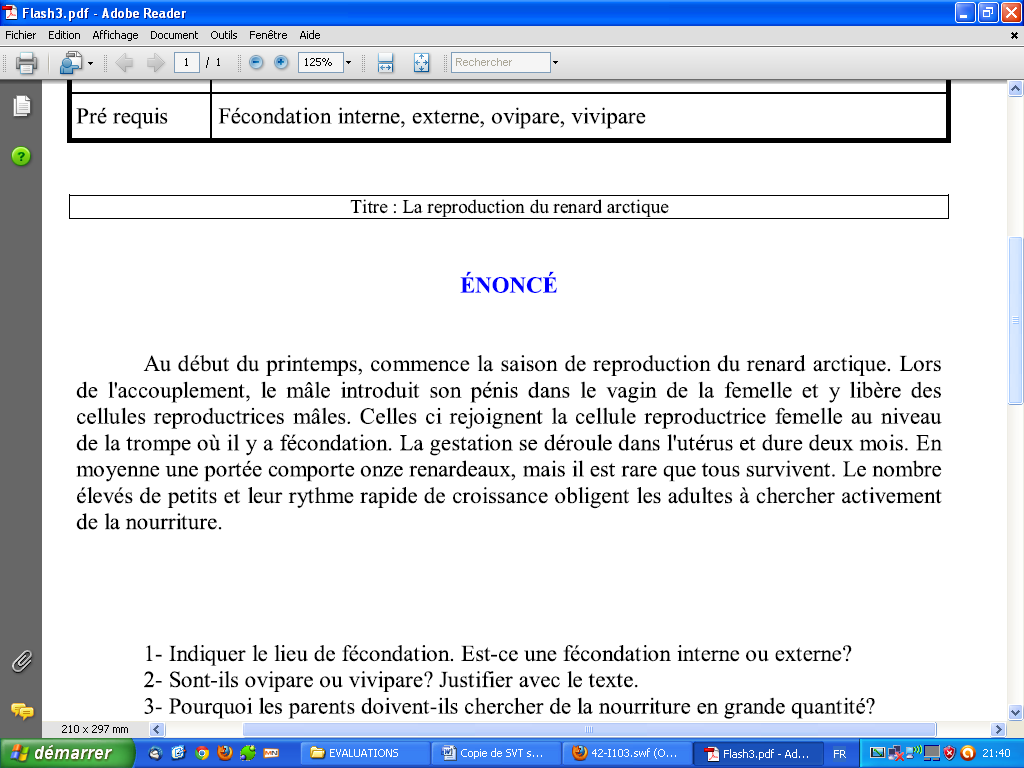 Quel est le nom des cellules reproductrices mâles ?……………………………………………………………………………………………………………………Quel est le nom des cellules reproductrices femelles ?……………………………………………………………………………………………………………………Durant quelle saison a lieu la reproduction ?……………………………………………………………………………………………………………………Où la fécondation a-t-elle lieu chez le renard arctique ?……………………………………………………………………………………………………………………Chez le renard arctique, la fécondation est-elle interne ou externe ?……………………………………………………………………………………………………………………Cite un animal qui a le même mode de fécondation que le renard arctique.……………………………………………………………………………………………………………………Cite un animal qui a un mode de fécondation différent de celui du renard arctique.……………………………………………………………………………………………………………………Analyser des documents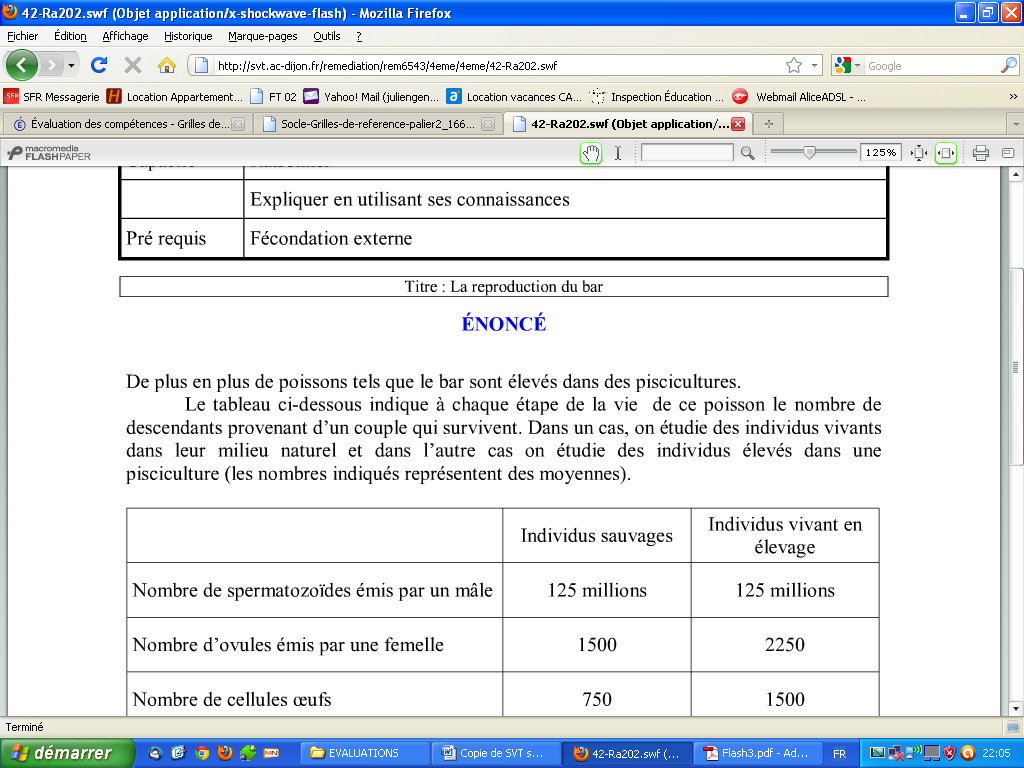 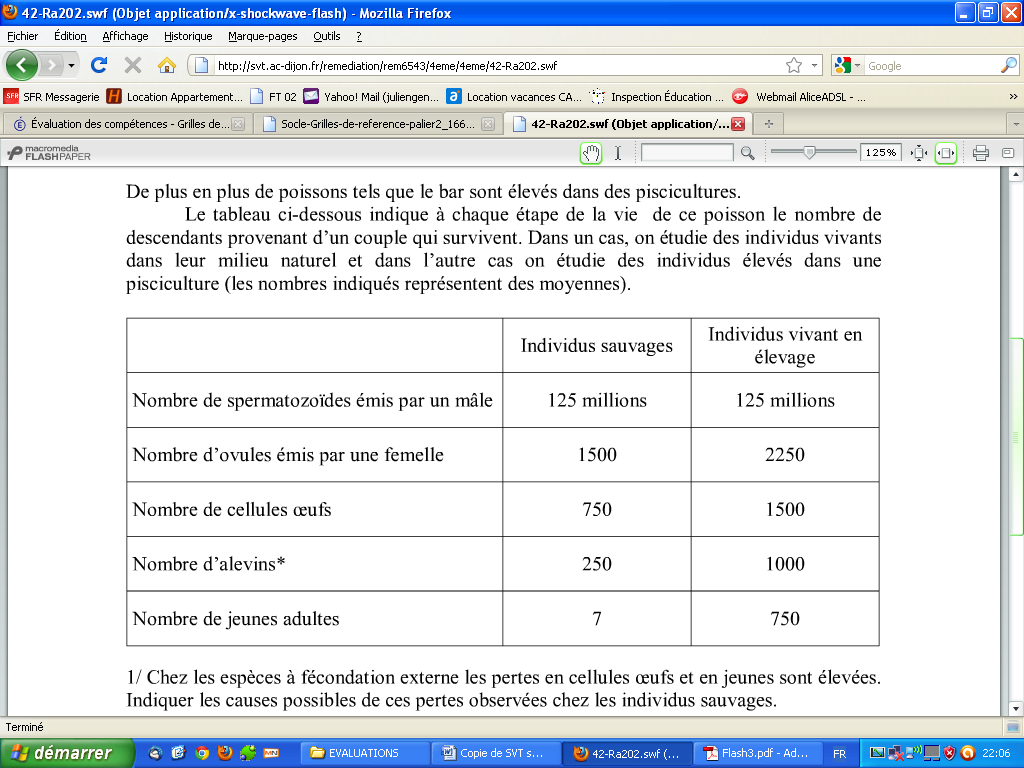 Qui fabrique le plus de spermatozoïdes ?	                         						/1□ le poisson sauvage		□ le poisson élevé en élevage 	□ il n’y a pas de différencesQui fabrique le plus d’ovules ?	                        							 /1□ le poisson sauvage		□ le poisson élevé en élevage 	□ il n’y a pas de différencesQui obtient le plus de cellules oeufs ?                      							/1□ le couple de poissons sauvages	□ le couple de  poissons vivant en élevage 	□ il n’y a pas de différencesQui obtient le plus d’alevins ?                       								/1□ le couple de poissons sauvages	□ le couple de  poissons vivant en élevage 	□ il n’y a pas de différencesQui obtient le plus de jeunes adultes ?                       						/1□ le couple de poissons sauvages	□ le couple de  poissons vivant en élevage 	□ il n’y a pas de différencesQuels poissons se reproduisent le plus facilement : les poissons sauvages ou les poissons d’élevage ? /1………………………………………………………………………………………………………………    Quelle explication peux-tu donner pour justifier cette différence ?        				 /2………………………………………………………………………………………………………………    ………………………………………………………………………………………………………………    La culture scientifique et technologiquePalier 2Dossier d’évaluation n°…Prénom et nom :Date :Compétence validée :     +Validé PRATIQUER UNE DEMARCHE SCIENTIFIQUE                                                        PRATIQUER UNE DEMARCHE SCIENTIFIQUE                                                        PRATIQUER UNE DEMARCHE SCIENTIFIQUE                                                       Pratiquer une démarche d’investigation : savoir questionner, observer/8MAITRISER DES CONNAISSANCES DANS DIVERS DOMAINES…MAITRISER DES CONNAISSANCES DANS DIVERS DOMAINES…MAITRISER DES CONNAISSANCES DANS DIVERS DOMAINES…Le fonctionnement du vivant/12Signature  responsable légal :Signature professeur :Maîtriser des connaissances et les utiliser dans le domaine : le fonctionnement du vivantavoir au moins 10 sur 12validé :   oui   -  non•elle a lieu dans le milieu naturelfécondation interne••elle nécessite un accouplement•elle a lieu dans le corps de la femellefécondation externe••elle est répandue chez les animaux vivant sur terre•elle est répandue chez les animaux vivant dans l’eauPratiquer une démarche d’investigation : savoir observer, questionneravoir 8 sur 8validé :   oui   -  non